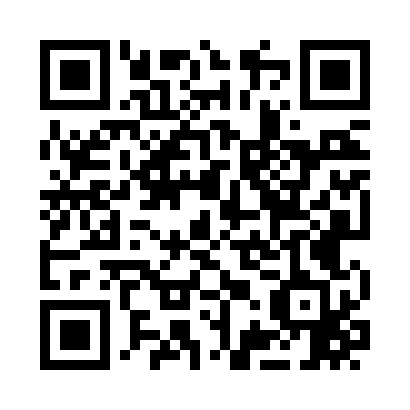 Prayer times for Oronoke, Connecticut, USAMon 1 Jul 2024 - Wed 31 Jul 2024High Latitude Method: Angle Based RulePrayer Calculation Method: Islamic Society of North AmericaAsar Calculation Method: ShafiPrayer times provided by https://www.salahtimes.comDateDayFajrSunriseDhuhrAsrMaghribIsha1Mon3:415:2212:564:588:3010:122Tue3:425:2312:574:588:3010:113Wed3:425:2412:574:588:3010:114Thu3:435:2412:574:588:2910:105Fri3:445:2512:574:588:2910:106Sat3:455:2512:574:588:2910:097Sun3:465:2612:574:598:2910:088Mon3:475:2712:584:598:2810:089Tue3:485:2712:584:598:2810:0710Wed3:495:2812:584:598:2710:0611Thu3:505:2912:584:598:2710:0512Fri3:515:3012:584:598:2610:0513Sat3:525:3012:584:588:2610:0414Sun3:535:3112:584:588:2510:0315Mon3:555:3212:584:588:2410:0216Tue3:565:3312:594:588:2410:0117Wed3:575:3412:594:588:2310:0018Thu3:585:3512:594:588:229:5819Fri4:005:3512:594:588:229:5720Sat4:015:3612:594:588:219:5621Sun4:025:3712:594:588:209:5522Mon4:035:3812:594:578:199:5423Tue4:055:3912:594:578:189:5224Wed4:065:4012:594:578:179:5125Thu4:075:4112:594:578:179:5026Fri4:095:4212:594:568:169:4827Sat4:105:4312:594:568:159:4728Sun4:115:4412:594:568:149:4629Mon4:135:4512:594:558:139:4430Tue4:145:4612:594:558:119:4331Wed4:165:4712:594:558:109:41